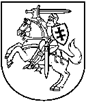 LIETUVOS RESPUBLIKOS APLINKOS MINISTRASĮSAKYMASDĖL LIETUVOS RESPUBLIKOS APLINKOS MINISTRO 2002 M. BALANDŽIO 30 D. ĮSAKYMO NR. 214 „DĖL STATYBOS TECHNINIO REGLAMENTO STR 1.06.03:2002 „STATINIO PROJEKTO EKSPERTIZĖ IR STATINIO EKSPERTIZĖ“ PATVIRTINIMO“ PAKEITIMO2016 m. spalio 24 d. Nr. D1-708VilniusP a k e i č i u statybos techninį reglamentą STR 1.06.03:2002 „Statinio projekto ekspertizė ir statinio ekspertizė“, patvirtintą Lietuvos Respublikos aplinkos ministro 2002 m. balandžio 30 d. įsakymu Nr. 214 „Dėl statybos techninio reglamento STR 1.06.03:2002 „Statinio projekto ekspertizė ir statinio ekspertizė“ patvirtinimo“:1. Pakeičiu 84 punktą ir jį išdėstau taip:„84. Pasibaigus kalendoriniams metams, ne vėliau kaip iki einamųjų metų sausio 31 d., ekspertizės rangovai valstybės įmonei Statybos produkcijos sertifikavimo centrui privalo pateikti:84.1. ataskaitą apie praėjusiais metais atliktas projektų ekspertizes (pagal 1 priedą) ir statinių ekspertizes (pagal 2 priedą);84.2. bendrosios projekto (statinio) ekspertizės aktuose nurodytus duomenis apie statinių bendruosius, ekonominius rodiklius ir skaičiuojamąją statybos kainą [5.9]. Ataskaitoje pateikiami duomenys tik įrašytų į Valstybės investicijų programą [5.7] statinių ar ypatingų statinių, kurių statybos darbai perkami Viešųjų pirkimų įstatymo [5.4] nustatyta tvarka.“2. Pakeičiu 86 punktą ir jį išdėstau taip:„86. Jei atestuota ekspertizės įmonė nevykdė veiklos, pasibaigus kalendoriniams metams, ne vėliau kaip per mėnesį, ji privalo apie tai raštu informuoti valstybės įmonę Statybos produkcijos sertifikavimo centrą.“Aplinkos ministras	Kęstutis Trečiokas